Приложение 4.5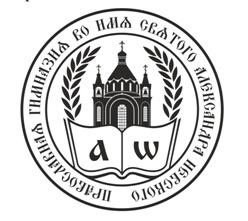 ОСНОВНОЙ ОБРАЗОВАТЕЛЬНОЙ ПРОГРАММЫ СРЕДНЕГО  ОБЩЕГО ОБРАЗОВАНИЯ частного общеобразовательного учреждения «Православная гимназия во имя святого благоверного великого князя Александра Невского №11»РАБОЧАЯ ПРОГРАММА КУРСА ВНЕУРОЧНОЙ ДЕЯТЕЛЬНОСТИ«МАТЕМАТИЧЕСКИЙ ПРАКТИКУМ»10-11 классНижний Тагил20201. ПЛАНИРУЕМЫЕ РЕЗУЛЬТАТЫ КУРСАЛичностные результаты в сфере отношений обучающихся к себе, к своему здоровью, к познанию себя:– ориентация обучающихся на достижение личного счастья, реализацию позитивных жизненных перспектив, инициативность, креативность, готовность и способность к личностному самоопределению, способность ставить цели и строить жизненные планы;– готовность и способность обеспечить себе и своим близким достойную жизнь в процессе самостоятельной, творческой и ответственной деятельности;– готовность и способность обучающихся к отстаиванию личного достоинства, собственного мнения, готовность и способность вырабатывать собственную позицию по отношению к общественно-политическим событиям прошлого и настоящего на основе осознания и осмысления истории, духовных ценностей и достижений нашей страны;– готовность и способность обучающихся к саморазвитию и самовоспитанию в соответствии с общечеловеческими ценностями и идеалами гражданского общества, потребность в физическом самосовершенствовании, занятиях спортивно-оздоровительной деятельностью;– принятие и реализация ценностей здорового и безопасного образа жизни, бережное, ответственное и компетентное отношение к собственному физическому и психологическому здоровью;–   неприятие вредных привычек: курения, употребления алкоголя, наркотиков.Личностные результаты в сфере отношений обучающихся к России как к Родине (Отечеству):– российская идентичность, способность к осознанию российской идентичности в поликультурном социуме, чувство причастности к историко-культурной общности российского народа и судьбе России, патриотизм, готовность к служению Отечеству, его защите;– уважение к своему народу, чувство ответственности перед Родиной, гордости за свой край, свою Родину, прошлое и настоящее многонационального народа России, уважение к государственным символам (герб, флаг, гимн);– формирование уважения к русскому языку как государственному языку Российской Федерации, являющемуся основой российской идентичности и главным фактором национального самоопределения;– воспитание уважения к культуре, языкам, традициям и обычаям народов, проживающих в Российской Федерации.Личностные результаты в сфере отношений обучающихся к закону, государству и к гражданскому обществу:– гражданственность, гражданская позиция активного и ответственного члена российского общества, осознающего свои конституционные права и обязанности, уважающего закон и правопорядок, осознанно принимающего традиционные национальные и общечеловеческие гуманистические и демократические ценности, готового к участию в общественной жизни;– признание неотчуждаемости основных прав и свобод человека, которые принадлежат каждому от рождения, готовность к осуществлению собственных прав и свобод без нарушения прав и свобод других лиц, готовность отстаивать собственные права и свободы человека и гражданина согласно общепризнанным принципам и нормам международного права и в соответствии с Конституцией Российской Федерации, правовая и политическая грамотность;– мировоззрение, соответствующее современному уровню развития науки и общественной практики, основанное на диалоге культур, а также различных форм общественного сознания, осознание своего места в поликультурном мире;– интериоризация ценностей демократии и социальной солидарности, готовность к договорному регулированию отношений в группе или социальной организации;– готовность обучающихся к конструктивному участию в принятии решений, затрагивающих их права и интересы, в том числе в различных формах общественной самоорганизации, самоуправления, общественно значимой деятельности;– приверженность идеям интернационализма, дружбы, равенства, взаимопомощи народов; воспитание уважительного отношения к национальному достоинству людей, их чувствам, религиозным убеждениям;– готовность обучающихся противостоять идеологии экстремизма, национализма, ксенофобии; коррупции; дискриминации по социальным, религиозным, расовым, национальным признакам и другим негативным социальным явлениям.Личностные результаты в сфере отношений обучающихся с окружающими людьми:– нравственное сознание и поведение на основе усвоения общечеловеческих ценностей, толерантного сознания и поведения в поликультурном мире, готовности и способности вести диалог с другими людьми, достигать в нем взаимопонимания, находить общие цели и сотрудничать для их достижения;– принятие гуманистических ценностей, осознанное, уважительное и доброжелательное отношение к другому человеку, его мнению, мировоззрению;– способность к сопереживанию и формирование позитивного отношения к людям, в том числе к лицам с ограниченными возможностями здоровья и инвалидам; бережное, ответственное и компетентное отношение к физическому и психологическому здоровью других людей, умение оказывать первую помощь;– формирование выраженной в поведении нравственной позиции, в том числе способности к сознательному выбору добра, нравственного сознания и поведения на основе усвоения общечеловеческих ценностей и нравственных чувств (чести, долга, справедливости, милосердия и дружелюбия);–   развитие   компетенций   сотрудничества   со   сверстниками,   детьми   младшего  возраста, взрослыми в образовательной, общественно полезной, учебно-исследовательской, проектной и других видах деятельности.Личностные результаты в сфере отношений обучающихся к окружающему миру, живой природе, художественной культуре:– мировоззрение, соответствующее современному уровню развития науки, значимости науки, готовность к научно-техническому творчеству, владение достоверной информацией о передовых достижениях и открытиях мировой и отечественной науки, заинтересованность в научных знаниях об устройстве мира и общества;– готовность и способность к образованию, в том числе самообразованию, на протяжении всей жизни; сознательное отношение к непрерывному образованию как условию успешной профессиональной и общественной деятельности;– экологическая культура, бережное отношения к родной земле, природным богатствам России и мира; понимание влияния социально-экономических процессов на состояние природной и социальной среды, ответственность за состояние природных ресурсов; умения и навыки разумного природопользования, нетерпимое отношение к действиям, приносящим вред экологии; приобретение опыта эколого-направленной деятельности;– эстетическое отношения к миру, готовность к эстетическому обустройству собственного быта.Личностные результаты в сфере отношений обучающихся к семье и родителям, в том числе подготовка к семейной жизни:– ответственное отношение к созданию семьи на основе осознанного принятия ценностей семейной жизни;– положительный образ семьи, родительства (отцовства и материнства), интериоризация традиционных семейных ценностей.Личностные результаты в сфере отношения обучающихся к труду, в сфере социально-экономических отношений:– уважение ко всем формам собственности, готовность к защите своей собственности,– осознанный выбор будущей профессии как путь и способ реализации собственных жизненных планов;– готовность обучающихся к трудовой профессиональной деятельности как к возможности участия в решении личных, общественных, государственных, общенациональных проблем;– потребность трудиться, уважение к труду и людям труда, трудовым достижениям, добросовестное, ответственное и творческое отношение к разным видам трудовой деятельности;– готовность к самообслуживанию, включая обучение и выполнение домашних обязанностей.Личностные результаты в сфере физического, психологического, социального академического благополучия обучающихся: физическое, эмоционально-психологическое, социальное благополучие обучающихся в жизни образовательной организации, ощущение детьми безопасности и психологического комфорта, информационной безопасности.Метапредметные результаты освоения ООПРегулятивные универсальные учебные действия Выпускник научится:– самостоятельно определять цели, задавать параметры и критерии, по которым можно определить, что цель достигнута;– оценивать возможные последствия достижения поставленной цели в деятельности, собственной жизни и жизни окружающих людей, основываясь на соображениях этики и морали;– ставить и формулировать собственные задачи в образовательной деятельности и жизненных ситуациях;– оценивать ресурсы, в том числе время и другие нематериальные ресурсы, необходимые для достижения поставленной цели;– выбирать путь достижения цели, планировать решение поставленных задач, оптимизируя материальные и нематериальные затраты;– организовывать эффективный поиск ресурсов, необходимых для достижения поставленной цели;–   сопоставлять полученный результат деятельности с поставленной заранее целью.Познавательные универсальные учебные действияВыпускник научится:– искать и находить обобщенные способы решения задач, в том числе, осуществлять развернутый информационный поиск и ставить на его основе новые (учебные и познавательные) задачи;– критически оценивать и интерпретировать информацию с разных позиций, распознавать и фиксировать противоречия в информационных источниках;– использовать различные модельно-схематические средства для представления существенных связей и отношений, а также противоречий, выявленных в информационных источниках;– находить и приводить критические аргументы в отношении действий и суждений другого; спокойно и разумно относиться к критическим замечаниям в отношении собственного суждения, рассматривать их как ресурс собственного развития;– выходить за рамки учебного предмета и осуществлять целенаправленный поиск возможностей для широкого переноса средств и способов действия;– выстраивать индивидуальную образовательную траекторию, учитывая ограничения со стороны других участников и ресурсные ограничения;–   менять и удерживать разные позиции в познавательной деятельности.Коммуникативные универсальные учебные действия Выпускник научится:– осуществлять деловую коммуникацию как со сверстниками, так и со взрослыми (как внутри образовательной организации, так и за ее пределами), подбирать партнеров для деловой коммуникации исходя из соображений результативности взаимодействия, а не личных симпатий;– при осуществлении групповой работы быть как руководителем, так и членом команды в разных ролях (генератор идей, критик, исполнитель, выступающий, эксперт и т.д.);– координировать и выполнять работу в условиях реального, виртуального и комбинированного взаимодействия;– развернуто, логично и точно излагать свою точку зрения с использованием адекватных (устных и письменных) языковых средств;– распознавать конфликтогенные ситуации и предотвращать конфликты до их активной фазы, выстраивать деловую и образовательную коммуникацию, избегая личностных оценочных суждений.Планируемые предметные результаты расширение и углубление знаний, полученных при изучении курса математики; развитие творческого потенциала при решении задач повышенной сложности; формирование качеств мышления, характерных для математической деятельности и необходимых человеку для жизни в современном обществе. сформировать у обучающихся представление об особенностях типов заданий, использующихся на ЕГЭ; помочь обучающимся оценить свой потенциал с точки зрения образовательной перспективы; овладеть рядом интеллектуальных математических умений на уровне свободного их использования. развить навыки самостоятельной работы с таблицами и справочной литературой. Учащийся получит возможность узнать, что такое проценты и сложные проценты, основное свойство пропорции; з схему решения линейных, квадратных, дробно-рациональных, иррациональных, тригонометрических, показательных, логарифмических уравнений и неравенств; различные способы решения систем уравнений при решении задач повышенной сложности; уметь решать задания, по типу приближенных к заданиям ЕГЭ; уметь использовать математические знания в повседневной жизни, а также как прикладного инструмента в будущей профессиональной деятельности; уметь самостоятельно работать с таблицами и справочной литературой; повторить и систематизировать ранее изученный материал школьного курса математики; освоить основные приѐмы решения задач; овладеть навыками построения и анализа предполагаемого решения поставленной задачи; овладеть техникой сдачи теста и пользоваться ею на практике; познакомиться и использовать на практике нестандартные методы решения задач; повысить уровень своей математической культуры, творческого развития, познавательной активности; познакомиться с возможностями использования электронных средств обучения, в том числе Интернет-ресурсов, в ходе подготовки к итоговой аттестации в форме ЕГЭ. 2. СОДЕРЖАНИЕ КУРСАТекстовые  задачи.  Применение  математических  методов  для  решения  задач  из различных областей науки и практики. Интерпретация результата. Задачи на проценты.Задачи на концентрацию, смеси и сплавы. Задачи на движение в одном направлении, на встречное движение. Задачи на работу.Применение тригонометрии при решении геометрических	задач. Нахождение элементов прямоугольного треугольника. Нахождение элементов	равнобедренного треугольника,  если  задана  одна  из  сторон  или  высота,  проведенная  к  основанию,  и значение тригонометрической функции одного из острых углов треугольника.Геометрические	фигуры	и	их	свойства.	Измерение	геометрических	величин.Нахождение площади треугольника, параллелограмма, ромба, квадрата, прямоугольника на	клетчатой	бумаге.	Нахождение	площадей	элементарных	фигур,	если	заданы координаты их вершин .Задачи с практическим содержанием, при решении которых используются графики и диаграммы. Задачи на нахождение наибольшего или наименьшего значения по графику или диаграмме. Нахождение конкретного значения величины на некотором промежутке по графику или по диаграмме. Нахождение значения величины в определенный период, заданный неравенством.Задачи на выбор наилучшего варианта. Текстовые задачи, заданные табличным способом. Задачи на выбор наиболее дешевого тарифного плана. Задачи с использованием двух таблиц. Задачи на отыскание наиболее дешевого набора продуктов питания.Повторение. Решение уравнений и неравенств. Исследование функций. Решение текстовых задач. Решение задач с практическим содержанием. Решение задач на выбор наилучшего варианта. Векторы. Уравнения. Решение рациональных, иррациональных, тригонометрических, показательных и логарифмических уравнений и их систем.Неравенства. Решение рациональных, иррациональных, тригонометрических, показательных и логарифмических неравенств и их систем.Элементарное исследование функций. Понятие о производной функции, физический и геометрический смысл производной. Уравнение касательной к графику функции. Применение производной к исследованию функций и построению графиков. Чтение графика функции с помощью производной. Определение свойств функции через график ее производной.Элементы теории вероятности. Примеры использования вероятностей и статистики при решении прикладных задач. Решение практических задач с применением вероятностных методов.Многогранники. Нахождение расстояния от точки до прямой, от точки до плоскости, от прямой до плоскости; расстояния между параллельными прямыми, между параллельными плоскостями. Нахождение угла между прямыми в пространстве; угол между прямой и плоскостью. Формулы объема куба, прямоугольного параллелепипеда, пирамиды, призмы, цилиндра, конуса, шара. Формулы площади поверхности многогранников и тел вращения.Координаты вектора. Декартовы координаты в пространстве. Формула расстояния между двумя точками; уравнение сферы. Координаты вектора. Угол между векторами. Скалярное произведение векторов3. ТЕМАТИЧЕСКОЕ ПЛАНИРОВАНИЕ10 класс11 классРазделТемаКол-во часовТекстовые задачиЗадачи на проценты1Решение задач на проценты1Задачи на смеси и сплавы1Задачи на движение в одном направлении1Задачи на встречное движение1Задачи на работу1Решение текстовых задач1Зачет1Применение тригонометрии при решении геометрических задач Решение прямоугольного треугольника1Нахождение элементов равнобедренного треугольника1Нахождение  значений  тригонометрических  функций  острого  угла прямоугольного треугольника1Нахождение  значений  тригонометрических  функций  острого  угла прямоугольного треугольника, если известен синус, косинус, тангенс другого острого угла1Решение задач на нахождение элементов равнобедренного треугольника1Решение задач на нахождение элементов треугольника1Зачет1Геометрические фигуры и их свойства. Вычисление геометрических величин Метод разбиения фигуры на части1Нахождение  площади  треугольника,  параллелограмма  на  клетчатой бумаге1Нахождение площади ромба, квадрата на клетчатой бумаге1Нахождение площади трапеции, произвольного четырехугольника на клетчатой бумаге1Решение задач на нахождение площади четырехугольников, вершины которых заданы координатами1Решение задач на нахождение неизвестных элементов в параллелограмме, трапеции, прямоугольнике1Зачет1 Задачи с практическим содержанием, при решении которых используются графики и диаграммыРешение задач на нахождение наибольшего или наименьшего значения величины по графику1Решение задач на нахождение наибольшего или наименьшего значения величины по диаграмме1Нахождение  разности  между наибольшим  и  наименьшим  значением величины по графику1Нахождение конкретного значения величины на некотором промежутке по диаграмме1Нахождение  значений  величины  в  определенный  период,  заданный неравенством по графику или диаграмме1Зачет1Задачи на выбор наилучшего варианта Решение задач на использование таблиц1Решение задач на выбор наиболее дешевого тарифного плана1Решение задач на выбор тарифного плана1Решение задач с практическим содержанием1Итоговое занятие. Зачет1Итоговое занятие. Зачет134РазделТемаКол-во часовПовторениеРешение уравнений и неравенств1Исследование функции1Решение текстовых задач1Геометрические  фигуры  и  их  свойства,  вычисление  геометрических1величин1Задачи с практическим содержанием1Задачи на выбор наилучшего варианта1Векторы1Зачет1УравненияРешение показательных уравнений1Решение иррациональных уравнений1Решение логарифмических уравнений1Решение систем уравнений1НеравенстваРешение квадратных неравенств1Решение показательных неравенств1Решение иррациональных неравенств1Решение логарифмических неравенств1Элементарное исследование функцийНахождение точек экстремума функции1Нахождение наибольшего и наименьшего значений функции на отрезке1Степенная функция с натуральным показателем, ее график1Тригонометрические функции, их графики1Показательная функция, ее график1Логарифмическая функция, ее график1Зачет1Элементы теории вероятностейВероятности событий1Примеры  использования  вероятности  и  статистики  при  решении прикладных задач1МногогранникиНахождение расстояния от точки до прямой, от точки до плоскости, расстояния  между  параллельными  прямыми,  между  параллельными плоскостями1Нахождение угла между прямыми в пространстве, угол между прямой и плоскостью1Объем  куба,  прямоугольного  параллелепипеда,  пирамиды,  призмы, цилиндра, конуса, шара1Вписанные и описанные многогранники1Координаты вектораДекартовы  координаты  на  плоскости  и  в  пространстве,  Формула расстояния между двумя точками. Уравнение сферы1Координаты  вектора:  скалярное  произведение  векторов,  угол  между векторами1Решение задач1Зачет134